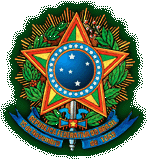 Universidade Federal de Minas GeraisPró-Reitoria de Planejamento e DesenvolvimentoDepartamento de Contabilidade e FinançasMODELO DE ALTERAÇÃO DO ROL DE RESPONSÁVEISOF/xxx/20xxBelo Horizonte,          de     20xx.Informo a V. Sª o novo Rol de Responsáveis pela movimentação da CONTA ÚNICA DO TESOURO NACIONAL, sob a responsabilidade da Unidade Gestora: (nome da Unidade Gestora), UG (nº. da UG):ORDENADOR DE DESPESAS E SUBSTITUTO(nomes)RESPONSÁVEL PELO SETOR FINANCEIRO E SUBSTITUTO- (nomes)Com o exposto acima solicitamos a exclusão/alteração dos servidores abaixo relacionados: (nome e cargo ) Em anexo, enviamos:Cópia das Portarias citadas acima, contendo a data de sua publicação no D.O.U conforme determinam os art. 10 e 11 da IN 57 do T.C.U,  de 27 de agosto de 2008.;Os cartões do Banco do Brasil com as devidas assinaturas;Cópia da C.I (Carteira de Identidade expedida por órgãos autorizados, a carteira dos Conselhos Regionais ou a Carteira de Motorista), CPF e comprovante de residência ( do ordenador de despesa e/ou responsável financeiro).Solicitamos que os procedimentos para a regularização do nosso Rol de Responsáveis sejam realizados junto ao Agente Financeiro e, ainda, que este DCF proceda as alterações no SIAFI referente à transação ATUUG.Atenciosamente,Diretor da UG